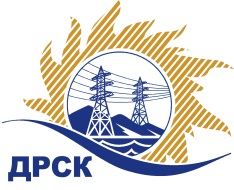 Акционерное Общество«Дальневосточная распределительная сетевая  компания»ПРОТОКОЛ ПЕРЕТОРЖКИСПОСОБ И ПРЕДМЕТ ЗАКУПКИ: открытый электронный запрос предложений № 611245 на право заключения Договора на выполнение работ «Капремонт РЭП, электрокотельной с гаражом с.Гомелевка, АБК ЗРЭС, РЭП Куприяновка, цеха по ремонту трансформаторов, вагона под связь ПС "Белый Яр", здания ПС "Городская"» для нужд филиала АО «ДРСК» «Амурские электрические сети» (закупка 771 раздела 1.1. ГКПЗ 2016 г.).Плановая стоимость: 6 346 000,00 руб. без учета НДС; 7 488 280,0 руб. с учетом НДСПРИСУТСТВОВАЛИ: постоянно действующая Закупочная комиссия 2-го уровня Информация о результатах вскрытия конвертов:В адрес Организатора закупки поступило 1 (одна) заявка на участие в  процедуре переторжки.Вскрытие конвертов было осуществлено в электронном сейфе Организатора закупки на Торговой площадке Системы www.b2b-energo.ru. автоматически.Дата и время начала процедуры вскрытия конвертов с предложениями на участие в закупке: 14:00 часов благовещенского времени 21.03.2016 г Место проведения процедуры вскрытия конвертов с предложениями на участие в закупке: Торговая площадка Системы www.b2b-energo.ru.Ответственный секретарь Закупочной комиссии 2 уровня  		                                                                 М.Г.ЕлисееваЧувашова О.В.(416-2) 397-242№ 350/УР-Пг. Благовещенск21 марта 2016 г.№п/пНаименование Участника закупки и его адресОбщая цена заявки до переторжки, руб. без НДСОбщая цена заявки после переторжки, руб. без НДСООО "Строительно-монтажное управление" (676770, Амурская область, г. Райчихинск, ул. Победы, 55, оф. 2)Заявка, подана 25.02.2016 в 08:36
Цена: 5 770 200,00 руб. (цена без НДС: 4 890 000,00 руб.)Заявка не поступила2.ООО "Прометей" (675000 Амурская обл. г. Благовещенск ул. Островского, дом 65, помещение 6)Заявка, подана 24.02.2016 в 10:37
Цена: 6 281 000,00 руб. (НДС не облагается)Заявка, подана 21.03.2016 в 04:39
Цена: 4 880 000,00 руб. (НДС не облагается)3.ООО "ПРОМЕТЕЙ +" (675000, Россия, Амурская обл., г. Благовещенск, ул. Мухина, д. 150)Заявка, подана 25.02.2016 в 03:31
Цена: 6 345 000,00 руб. (НДС не облагается)Заявка не поступила